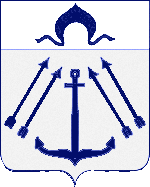 СОВЕТ  ДЕПУТАТОВ ПОСЕЛЕНИЯ  КОКОШКИНО   В ГОРОДЕ МОСКВЕ____________________________________________________________________________РЕШЕНИЕот 30.05.2016 года   № 191/3О проекте схемы теплоснабжения города Москвына период до 2030 года  с  учетом  развитияприсоединенных территорий В соответствии с частью 3 статьи 4,  частями 2 и 4 статьи 69 Закона города Москвы от 25 июня 2008 года № 28 «Градостроительный кодекс города Москвы», Совет депутатов поселения Кокошкино решил:1. Принять к сведению проект схемы теплоснабжения города Москвы на период до 2030 года  с  учетом развития присоединенных территорий.2. Направить копию настоящего решения в Городскую комиссию по вопросам градостроительства, землепользования и застройки при Правительстве Москвы.3. Опубликовать настоящее решение в бюллетене «Московский муниципальный вестник», в информационном бюллетене администрации поселения Кокошкино и разместить на официальном сайте администрации поселения Кокошкино в информационно-телекоммуникационной сети «Интернет».4. Контроль за исполнением настоящего решения возложить на Главу поселения Кокошкино М.А. Афонина.Глава поселения Кокошкино                                    				М.А. Афонин